BIANNUAL PROSTATE CANCER AUSTRALIA DAY CHARITY DRIVE26th-29th January 2022Hosted byEastern Vic. Pleasure Harness Club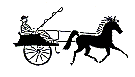 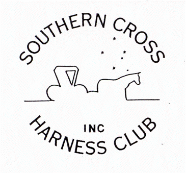 &Southern Cross Harness ClubConditions of EntryThis event will be conducted according to the Rules listed in the current version of the ACDS Pleasure and Endurance Carriage Driving Guide, 5th Edition 2021, including variations relevant to Victoria.Medical Information Holders are to be worn at all times by a driver, groom or passengers whenever they are on a horse drawn vehicle.Victorian road rules apply, whether in a private or public environment. At least one person on the carriage must wear a Hi Vis vest.On the Great Southern Rail Trail, be wary of all pedestrians, push bike riders or any form of motorised vehicle or scooter and give way where possible.Only horses on the Entry Form are permitted to attend, unless prior permission has been approved by the organising committee.  Horses competing in this event do not need to be ACDS Registered.There is no age limit for horses or ponies entered, though it is recommended that driven horses under four years of age not be entered.  The condition and welfare of the driven or ridden horse or ponies entered is the responsibility of the owner/drivers, however, the ACDS Horse Welfare Policy applies. The Heat Policy provided by the Vic Branch of the ACDS will be enforced.All drivers and riders must be either a full ACDS member or have completed a One Activity Form (cost $30.00).  The One Activity Form has been approved by the ACDS Federal Council for 25 – 29 January 2022 (inclusive). The ACDS By-law 14.7 in regard to Junior Drivers applies.Competitors agree to pay the current excess that applies to any Insurance claim that may arise from participation at this event.The organisers have the right to alter any advertised times or refuse any entry (with or without stating a reason).Parents, Grandparents, Guardians are responsible for their children at this event. Competitors are responsible for the removal of any rubbish/manure from their campsites.  Campsites (including toilets or other public facilities) are to be left in a condition that is better than or at least equivalent to their condition upon arrival.All persons entering this event must be double-vaccinated against Covid-19 to enter the locations used for dinner.Right of Admission Reserved.  Biannual Prostate Cancer Australia Day Charity Drive26th-29th January 2022ENTRY FORMDetails of the Owner/Person in charge of the horse/pony:Entry for the 4 days – $100 self-funded or made up with sponsorsEntry per day – $40 self-funded or made with sponsors.Limit of 20 Entries due to limited yards and camping. More can come if not campingEntries Close: 15th January 2022For more information, contact: Leanne Prosser. ranleighponystud@yahoo.com.au                51924662 or 0427924662Direct Deposit:  Acc Name: LG Prosser; BSB 633000; Acc No: 161736152(Please use your Surname as a Reference)I/we agree to abide by the Conditions of Entry and agree that all competitors and their grooms compete at their own risk.  Neither the ACDS, the Eastern Vic. Pleasure Harness Club Inc, the Southern Cross Harness Club Inc, the Great Southern Rail Trail, Camping Ground committees or caretakers, nor appointed officials accept any liability for any accident, theft, illness or damage to horses, drivers, grooms or any person whatsoever.  All competitors, by entering this event, agree to be bound by this clause.For person under 18Name:Address:Postcode:Mobile:Email:Email:ACDS Membership Number:ACDS Membership Number:ACDS Membership Number:Emergency Contact Name:Emergency Contact Name:Emergency Contact Name:Emergency Contact Number:Emergency Contact Number:Emergency Contact Number:Are you Ambulance Member?YesNoNumber:Full Name of Horse/PonyAgeDays EnteredDays EnteredDays EnteredDays EnteredDays EnteredDays EnteredDays EnteredDays EnteredTotalFour DaysFour DaysFour DaysFour DaysFour DaysFour DaysFour DaysFour Days$100.00Four DaysFour DaysFour DaysFour DaysFour DaysFour DaysFour DaysFour Days26th27th28th29th26th27th28th29thPlease place a next to the days of attendancePlease place a next to the days of attendancePlease place a next to the days of attendancePlease place a next to the days of attendancePlease place a next to the days of attendancePlease place a next to the days of attendancePlease place a next to the days of attendancePlease place a next to the days of attendanceSignatureName (Block Letters)Signature of Parent or Legal GuardianName of person signingName of person under 18